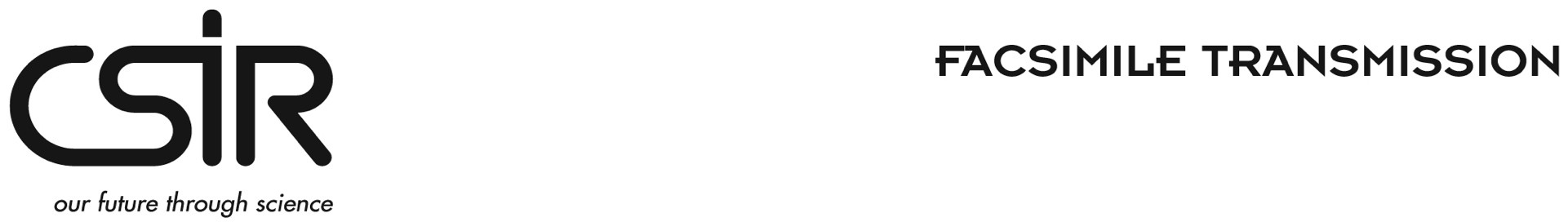 Request for Proposals (RFP)The provision of services of a Professional Quantity Surveyor to the CSIR.RFP No. 769/02/06/2017TABLE OF CONTENTSSECTION A – TECHNICAL INFORMATION	31	INTRODUCTION	32	BACKGROUND	33	INVITATION FOR PROPOSAL	34	PROPOSAL SPECIFICATION	35	FUNCTIONAL EVALUATION CRITERIA	46	ELIMINATION CRITERIA	67	NATIONAL TREASURY CENTRAL SUPPLIER DATABASE (CSD) REGISTRATION	6SECTION B – TERMS AND CONDITIONS	68	VENUE FOR PROPOSAL SUBMISSION	69	TENDER PROGRAMME	610	SUBMISSION OF PROPOSALS	711	DEADLINE FOR SUBMISSION	712	AWARDING OF TENDERS	713	EVALUATION PROCESS	714	PRICING PROPOSAL	815	VALIDITY PERIOD OF PROPOSAL	916	APPOINTMENT OF SERVICE PROVIDER	917	ENQUIRIES AND CONTACT WITH THE CSIR	918	MEDIUM OF COMMUNICATION	919	COST OF PROPOSAL	920	CORRECTNESS OF RESPONSES	1021	VERIFICATION OF DOCUMENTS	1022	SUB-CONTRACTING	1023	ENGAGEMENT OF CONSULTANTS	1124	TRAVEL EXPENSES	1125	ADDITIONAL TERMS AND CONDITIONS	1126	CSIR RESERVES THE RIGHT TO	1227	DISCLAIMER	12DECLARATION BY TENDERER	1328	ANNEXURE A SCOPE OF WORK	1429	ANNEXURE B SCORING SHEET TO BE USED TO EVALUATE FUNCTIONALITY	16SECTION A – TECHNICAL INFORMATIONINTRODUCTIONThe Council for Scientific and Industrial Research (CSIR) is one of the leading scientific research and technology development organisations in Africa. In partnership with national and international research and technology institutions, CSIR undertakes directed and multidisciplinary research and technology innovation that contributes to the improvement of the quality of life of South Africans. The CSIR’s main site is in Pretoria while it is represented in other provinces of South Africa through regional offices.BACKGROUNDThe CSIR has been tasked by the Gauteng Department of Roads and Transport (GDRT) to develop a master plan for Integrated Transport Service Centres. This entails combining the services currently provided by Drivers Licence Testing Centres (DLTC), Vehicle Testing Stations (VTS), Motor Vehicle Registration Authorities (MVRA) and Transport Operator License Administrative Bodies (TOLAB) in one facility. The objective of this project is to improve operational efficiency of the transport service centres. The proposed Master Plan for ITSCs aims to guide the development of service centres in Gauteng using more comprehensive considerations that include: generalised costs, demand forecasts, typologies of transactions, state of the art technology and facility types.  Efficiency includes both infrastructure efficiency (in terms of capital cost, operational cost and layout effectiveness) and process efficiency. The services of a Quantity Surveyor (QS) are required to provide costing for the infrastructure-related aspect of the project.INVITATION FOR PROPOSALProposals are hereby invited for the provision of professional Quantity Surveyor services to the CSIR.PROPOSAL SPECIFICATIONAll proposals are to be submitted in a format specified in this RFP.  However, tenderers are welcome to submit additional / alternative proposals over and above the originally specified format.Both the technical and pricing proposals shall be structured based on the four deliverables as described above:Costing of new master plan.Costing of benchmark plan.Costing for operation and maintenance costing.Report.The pricing proposal shall also include:Company profile.Evidence of experience in the type of work described.Evidence of qualification and professional registration of personnel to work on this project.The technical proposal shall include a description of the work to be done for each deliverable, demonstrating an understanding of the scope of work, outcome and method of executing the work. The service provider shall be available for a weekly one-hour progress meeting with the CSIR project task manager.Refer to Annexure A for the scope of workFUNCTIONAL EVALUATION CRITERIAThe evaluation of the functional / technical detail of the proposal will be based on the following criteria: Proposals with functionality points of less than the pre-determined minimum overall percentage of 80% will be eliminated from further evaluation.Refer to Annexure B for the scoring sheet that will be used to evaluate functionality.ELIMINATION CRITERIAProposals will be eliminated under the following conditions:Submission after the deadline;Proposals submitted at incorrect location; Applicant is not a professional QS registered with the SA Council for the QS Profession;Failure to attend the compulsory briefing session.NATIONAL TREASURY CENTRAL SUPPLIER DATABASE (CSD) REGISTRATIONBefore any negotiations will start with the winning bidder it will be required from the winning bidder to: Be registered on National Treasury’s Central Supplier Database (CSD).  Registrations can be completed online at: www.csd.gov.za;Provide the CSIR of their CSD registration number; andProvide the CSIR with a certified copy of their B-BBEE certificate. If no certificate can be provided, no points will be scored during the evaluation process. (RSA suppliers only)SECTION B – TERMS AND CONDITIONSVENUE FOR PROPOSAL SUBMISSIONAll proposals must be submitted at:CSIR GATE 03 - Main Reception Area (in the Tender box) at the following addressCouncil for Scientific and Industrial Research (CSIR)Meiring Naudé RoadBrummeriaPretoriaTENDER PROGRAMMEThe tender program, as currently envisaged, incorporates the following key dates:Issue of tender documents: 				22 May 2017Compulsory briefing session:                                      26 May 2017Closing / submission Date:				02 June 2017SUBMISSION OF PROPOSALSAll proposals are to be sealed.  No open proposals will be accepted.All proposals are to be clearly marked with the RFP number and the name of the tenderer on the outside of the main package. Proposals must consist of two parts, each of which is placed in a separate sealed package clearly marked:  PART 1: Technical Proposal: RFP No. 769/02/06/2017PART 2: Pricing Proposal, B-BBEE and other Mandatory Documentation: RFP No. 769/02/06/2017Proposals submitted by companies must be signed by a person or persons duly authorised.The CSIR will award the contract to qualified tenderer(s)’ whose proposal is determined to be the most advantageous to the CSIR, taking into consideration the technical (functional) solution, price and B-BBEE.DEADLINE FOR SUBMISSIONProposals shall be submitted at the address mentioned above no later than the closing date of 02 June 2017 during CSIR’s business hours.  The CSIR business hours are between 08h00 and 16h30.Where a proposal is not received by the CSIR by the due date and stipulated place, it will be regarded as a late tender. Late tenders will not be considered.AWARDING OF TENDERSAwarding of tenders will be published on the National Treasury e-tender portal or the CSIR’s tender website.  No regret letters will be sent out.EVALUATION PROCESSEvaluation of proposalsAll proposals will be evaluated by an evaluation team for functionality, price and B-BBEE. Based on the results of the evaluation process and upon successful negotiations, the CSIR will approve the awarding of the contract to successful tenderers.A two-phase evaluation process will be followed. The first phase includes evaluation of elimination and functionality criteria. The second phase includes the evaluation of price and B-BBEE status.Pricing Proposals will only be considered after functionality phase has been adjudicated and accepted.  Only proposals that achieved the specified minimum qualification scores for functionality will be evaluated further using the preference points system.  Preference points systemThe 80/20 preference point system will be used where 80 points will be dedicated to price and 20 points to B-BBEE status. If all tenders received are more than R50m, the proposal will be cancelled and re-issued. PRICING PROPOSALPricing proposal must be cross-referenced to the sections in the Technical Proposal. Any options offered must be clearly labelled. Separate pricing must be provided for each option offered to ensure that pricing comparisons are clear and unambiguous.Price needs to be provided in South African Rand (excl. VAT), with details on price elements that are subject to escalation and exchange rate fluctuations clearly indicated.  Price should include additional cost elements such as freight, insurance until acceptance, duty where applicable.Only firm prices* will be accepted during the tender validity period. Non–firm prices** (including prices subject to rates of exchange variations) will not be considered.*Firm price is the price that is only subject to adjustments in accordance with the actual increase or decrease resulting from the change, imposition, or abolition of customs or excise duty and any other duty, levy, or tax which, in terms of a law or regulation is binding on the contractor and demonstrably has an influence on the price of any supplies, or the rendering costs of any service, for the execution of the contract;**Non-firm price is all prices other than “firm” prices.Payment will be according to the CSIR Payment Terms and Conditions. VALIDITY PERIOD OF PROPOSALEach proposal shall be valid for a minimum period of three (3) months calculated from the closing date. APPOINTMENT OF SERVICE PROVIDERThe contract will be awarded to the tenderer who scores the highest total number of points during the evaluation process, except where the law permits otherwise.Appointment as a successful service provider shall be subject to the parties agreeing to mutually acceptable contractual terms and conditions. In the event of the parties failing to reach such agreement CSIR reserves the right to appoint an alternative supplier. Awarding of contracts will be announced on the National Treasury website and no regret letters will be sent to unsuccessful bidders.ENQUIRIES AND CONTACT WITH THE CSIRAny enquiry regarding this RFP shall be submitted in writing to CSIR at tender@csir.co.za with “RFP No 769/02/06/2017-The provision of services of a professional Quantity Surveyor to the CSIR” as the subject.Any other contact with CSIR personnel involved in this tender is not permitted during the RFP process other than as required through existing service arrangements or as requested by the CSIR as part of the RFP process.MEDIUM OF COMMUNICATIONAll documentation submitted in response to this RFP must be in English.COST OF PROPOSALTenderers are expected to fully acquaint themselves with the conditions, requirements and specifications of this RFP before submitting proposals. Each tenderer assumes all risks for resource commitment and expenses, direct or indirect, of proposal preparation and participation throughout the RFP process.  The CSIR is not responsible directly or indirectly for any costs incurred by tenderers.CORRECTNESS OF RESPONSESThe tenderer must confirm satisfaction regarding the correctness and validity of their proposal and that all prices and rates quoted cover all the work/items specified in the RFP.  The prices and rates quoted must cover all obligations under any resulting contract.The tenderer accepts that any mistakes regarding prices and calculations will be at their own risk.VERIFICATION OF DOCUMENTSTenderers should check the numbers of the pages to satisfy themselves that none are missing or duplicated. No liability will be accepted by the CSIR in regard to anything arising from the fact that pages are missing or duplicated.One hard copy and one electronic copy (CD or USB memory key) of each proposal must be submitted. In the event of a contradiction between the submitted copies, the hard copy shall take precedence.  Pricing schedule and B-BBEE credentials should be submitted with the proposal, but as a separate document and no such information should be available in the technical proposal.If a courier service company is being used for delivery of the proposal document, the RFP description must be endorsed on the delivery note/courier packaging to ensure that documents are delivered to the tender box, by the stipulated due date. SUB-CONTRACTINGA tenderer will not be awarded points for B-BBEE status level if it is indicated in the tender documents that such a tenderer intends sub-contracting more than 25% of the value of the contract to any other enterprise that does not qualify for at least the points that such a tenderer qualifies for, unless the intended sub-contractor is an exempted micro enterprise that has the capability and ability to execute the sub-contract.A tenderer awarded a contract may not sub-contract more than 25% of the value of the contract to any other enterprise that does not have an equal or higher B-BBEE status level than the person concerned, unless the contract is sub-contracted to an exempted micro enterprise that has the capability and ability to execute the sub-contract.ENGAGEMENT OF CONSULTANTSThe consultants will only be remunerated at the rates:Determined in the "Guideline for fees", issued by the South African Institute of Chartered Accountants (SAICA); orSet out in the "Guide on Hourly Fee Rates for Consultants", by the Department of Public Service and Administration (DPSA); orPrescribed by the body - regulating the profession of the consultant.TRAVEL EXPENSES All travel expenses for the CSIR’s account, be it directly via the CSIR’s travel agent or indirectly via re-imbursements, must be in line with the CSIR’s travel policy. The following will apply:Only economy class tickets will be used.A maximum of R1300 per night for accommodation, dinner, breakfast and parking will be allowed.No car rentals of more than a Group B will be accommodated.ADDITIONAL TERMS AND CONDITIONSA tenderer shall not assume that information and/or documents supplied to CSIR, at any time prior to this request, are still available to CSIR, and shall consequently not make any reference to such information document in its response to this request.Copies of any affiliations, memberships and/or accreditations that support your submission must be included in the tender.In case of proposal from a joint venture, the following must be submitted together with the proposal:Joint venture Agreement including split of work signed by both parties;The original or certified copy of the B-BBEE certificate of the joint venture;The Tax Clearance Certificate of each joint venture member;Proof of ownership/shareholder certificates/copies; andCompany registration certificates.An omission to disclose material information, a factual inaccuracy, and/or a misrepresentation of fact may result in the disqualification of a tender, or cancellation of any subsequent contract.Failure to comply with any of the terms and conditions as set out in this document will invalidate the Proposal.CSIR RESERVES THE RIGHT TOExtend the closing date;Verify any information contained in a proposal;Request documentary proof regarding any tendering issue;Give preference to locally manufactured goods;Appoint one or more service providers, separately or jointly (whether or not they submitted a joint proposal);Award this RFP as a whole or in part;Cancel or withdraw this RFP as a whole or in part.DISCLAIMERThis RFP is a request for proposals only and not an offer document.  Answers to this RFP must not be construed as acceptance of an offer or imply the existence of a contract between the parties.  By submission of its proposal, tenderers shall be deemed to have satisfied themselves with and to have accepted all Terms & Conditions of this RFP.  The CSIR makes no representation, warranty, assurance, guarantee or endorsements to tenderer concerning the RFP, whether with regard to its accuracy, completeness or otherwise and the CSIR shall have no liability towards the tenderer or any other party in connection therewith.DECLARATION BY TENDEREROnly tenderers who completed the declaration below will be considered for evaluation.RFP No: ……………………………..I hereby undertake to render services described in the attached tendering documents to CSIR in accordance with the requirements and task directives / proposal specifications stipulated in RFP No.………….……….. at the price/s quoted.  My offer/s remains binding upon me and open for acceptance by the CSIR during the validity period indicated and calculated from the closing date of the proposal.I confirm that I am satisfied with regards to the correctness and validity of my proposal; that the price(s) and rate(s) quoted cover all the services specified in the proposal documents; that the price(s) and rate(s) cover all my obligations and I accept that any mistakes regarding price(s) and rate(s) and calculations will be at my own risk.I accept full responsibility for the proper execution and fulfilment of all obligations and conditions devolving on me under this proposal as the principal liable for the due fulfilment of this proposal.I declare that I have no participation in any collusive practices with any tenderer or any other person regarding this or any other proposal.I accept that the CSIR may take appropriate actions, deemed necessary, should there be a conflict of interest or if this declaration proves to be false.I confirm that I am duly authorised to sign this proposal.NAME (PRINT) ………………………….CAPACITY ……………………….SIGNATURE …………………………….NAME OF FIRM ………………………….….            DATE                ………………………………. 	ANNEXURE A SCOPE OF WORKScope of work:In order to quantify the efficiency of the proposed new master plan for Integrated Transport Service Centres:The proposed master plan shall be costed by the QS. The plan will provided and is developed up to Stage 3 as defined by the South African Institute of Architects. The design will not be at working drawing stage; a generic specifications document will be provided.An existing similar building shall be costed, based on old plans and Bills of Quantities (BoQ) (provided by GDRT) and adjusted to current values. This will provide a benchmark for comparison.Operational costs (in terms of maintenance and servicing of building and building services over 25 years) shall be calculated for both the proposed and the old building and taken into consideration in the cost comparison. The capital costs of the new master plan and the existing benchmark plan are to be compared on a per square meter basis relative to the services provided and summarised as a ratio of new plan cost-to-old plan cost.The annual operational costs of each plan shall similarly be compared.Expected Outcomes and Deliverables:The project deliverables are to be as follows:Documented capital cost for construction of the new master plan: costs and calculations of each component of the master plan shall be separately indicated including site works, landscaping, building shell, building services and ITC installations, interior finishes, exterior finishes, permanent fittings and furnishings, signage; excluding land cost, bulk services, traffic or road work outside the boundaries of the site. Since the master plan is developed on a modular basis, the theoretical cost of a single module shall also be calculated.Documented capital cost for benchmark plan: in the same format at item (i) above based on old plans and BoQ provided (to be adjusted to current values). Documented infrastructure operation and maintenance costs for both facilities over 25 years. This costing shall be broken down into building and building service elements.Comprehensive report summarising the findings of the above tasks, quantifying the efficiency of the proposed facility compared to the benchmark facility in terms of capital cost and operation and maintenance costs.ANNEXURE B SCORING SHEET TO BE USED TO EVALUATE FUNCTIONALITYThreshold: Minimum weighted score required is 80%Date of Issue22 May  201722 May  2017Closing Date02 June  2017 02 June  2017 Compulsory Briefing Session26 May  2017 at 11:00 Khoroni boardroom26 May  2017 at 11:00 Khoroni boardroomPlaceTender box, CSIR Main Reception, Gate 3 ( North Gate) Tender box, CSIR Main Reception, Gate 3 ( North Gate) EnquiriesStrategic Procurement UnitE-mail: tender@csir.co.zaCSIR business hours08h00 – 16h3008h00 – 16h30CategoryProfessional servicesProfessional servicesFunctional Criteria Functional Criteria Functional Criteria Main CategoryDescriptionWeightingCompetency Company experience 60Company Resources Human and Technical Resource Capacity20Methodology  Project Plan and Execution 201001.Company Experience 1.Company Experience 1.Company Experience 1.Company Experience 1.Company Experience 1.Company Experience 1.Company Experience Category WeightingCriteriaCriteria WeightingSub-CriteriaDescription Value Score 60% Company Experience20%Provide evidence of costing for a building of similar size.At least two testimonial letters from contactable client should be provided stating that the company has performed work of this nature in the last 5 years and the value of the project.1060% Company Experience20%Provide evidence of costing for a building of similar size.At least one testimonial letter from contactable client should be provided stating that the company has performed work of this nature in the last 5 years and the value of the project. 860% Company Experience20%Provide evidence of costing for a building of similar size.No evidence provided.060% Company Experience20%The applicant has done similar capital cost-comparison work previously and can demonstrate experience by giving a reference.At least two testimonial letters from contactable client should be provided stating that the company has performed work of this nature in the last 5 years and the value of the project.1060% Company Experience20%The applicant has done similar capital cost-comparison work previously and can demonstrate experience by giving a reference.At least one testimonial letter from contactable client should be provided stating that the company has performed work of this nature in the last 5 years and the value of the project.860% Company Experience20%The applicant has done similar capital cost-comparison work previously and can demonstrate experience by giving a reference.No evidence provided.060% Company Experience20%The applicant can demonstrate experience determining the annual operation and maintenance costs of a facility of  at least 1000m2At least two testimonial letters from contactable client should be provided stating that the company has performed work of this nature in the last 5 years and the value of the project.1060% Company Experience20%The applicant can demonstrate experience determining the annual operation and maintenance costs of a facility of  at least 1000m2At least one testimonial letter from contactable client should be provided stating that the company has performed work of this nature in the last 5 years and the value of the project.860% Company Experience20%The applicant can demonstrate experience determining the annual operation and maintenance costs of a facility of  at least 1000m2No evidence provided.02.Company Resources 2.Company Resources 2.Company Resources 2.Company Resources 2.Company Resources 2.Company Resources 2.Company Resources Category WeightingCriteriaCriteria WeightingSub-CriteriaDescription Value Score 20%Company Resources10%The company can demonstrate professional qualification of personnel to be used for the project.Provided a precise plan of resources to be allocated to the work AND provide CV and qualification and proof of ASAQS registration certificates. 1020%Company Resources10%The company can demonstrate professional qualification of personnel to be used for the project.Provided a plan of resources to be allocated to the work AND provide CV and qualification and proof of ASAQS registration certificate.820%Company Resources10%The company can demonstrate professional qualification of personnel to be used for the project.No clear plan OR no provision of CV and qualification and proof of ASAQS registration certificates for some (at least one) personnel to be used on the project.020%10%The company has the correct tools / software available for the execution of the work. Provided a precise description of software and any other tools that may be used in the execution of the work, demonstrating an understanding of the tasks to be performed AND provide evidence of in-house availability of tools.1020%10%The company has the correct tools / software available for the execution of the work. Provided a  description of software and any other tools that may be used in the execution of the work, demonstrating a poor understanding of the tasks to be performed and/or cannot show that such tools are available in-house for the tasks.820%Does not provided a plan or description of software required and/or in-house availability of software or tools required.03. Methodology3. Methodology3. Methodology3. Methodology3. Methodology3. Methodology3. MethodologyCategory WeightingCriteriaCriteria WeightingSub-CriteriaDescription Value Score 20%Project plan and execution20%The applicant shall provide a project plan using Gantt chart for the execution of the project, broken down into tasks and sub-tasksProvided a precise plan of the timeline for the project broken down into tasks and sub-tasks, demonstrating a good understanding of the work to be executed.10Provided a plan of the timeline for the project broken down into tasks and sub-tasks, demonstrating a poor understanding of the work to be executed.8Failed to provide a plan of the timeline for the project broken down into tasks and sub-tasks.0